 ALAMEDA COUNTY PUBLIC HEALTH DEPARTMENT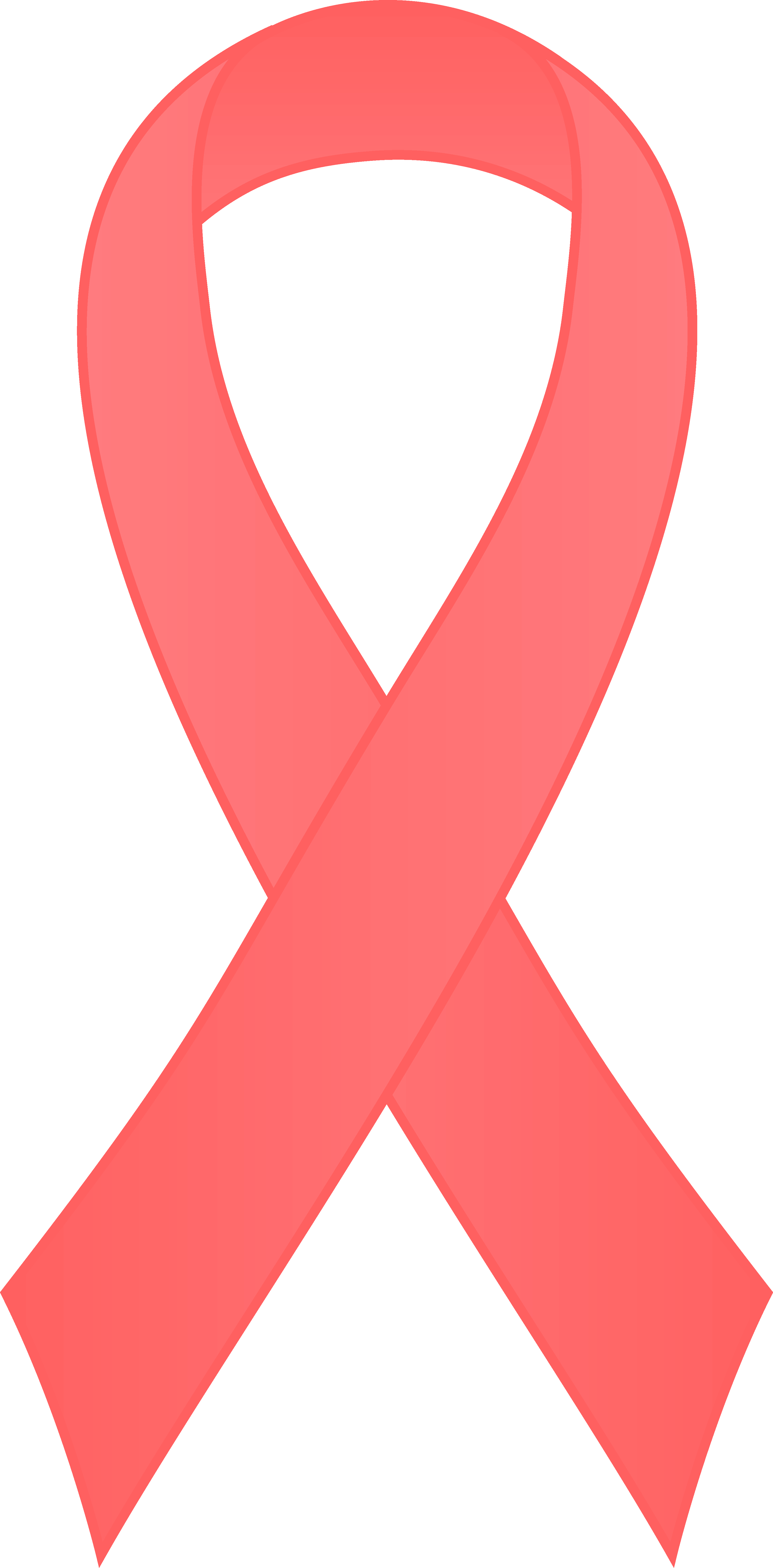 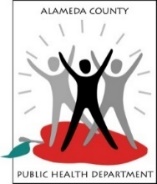 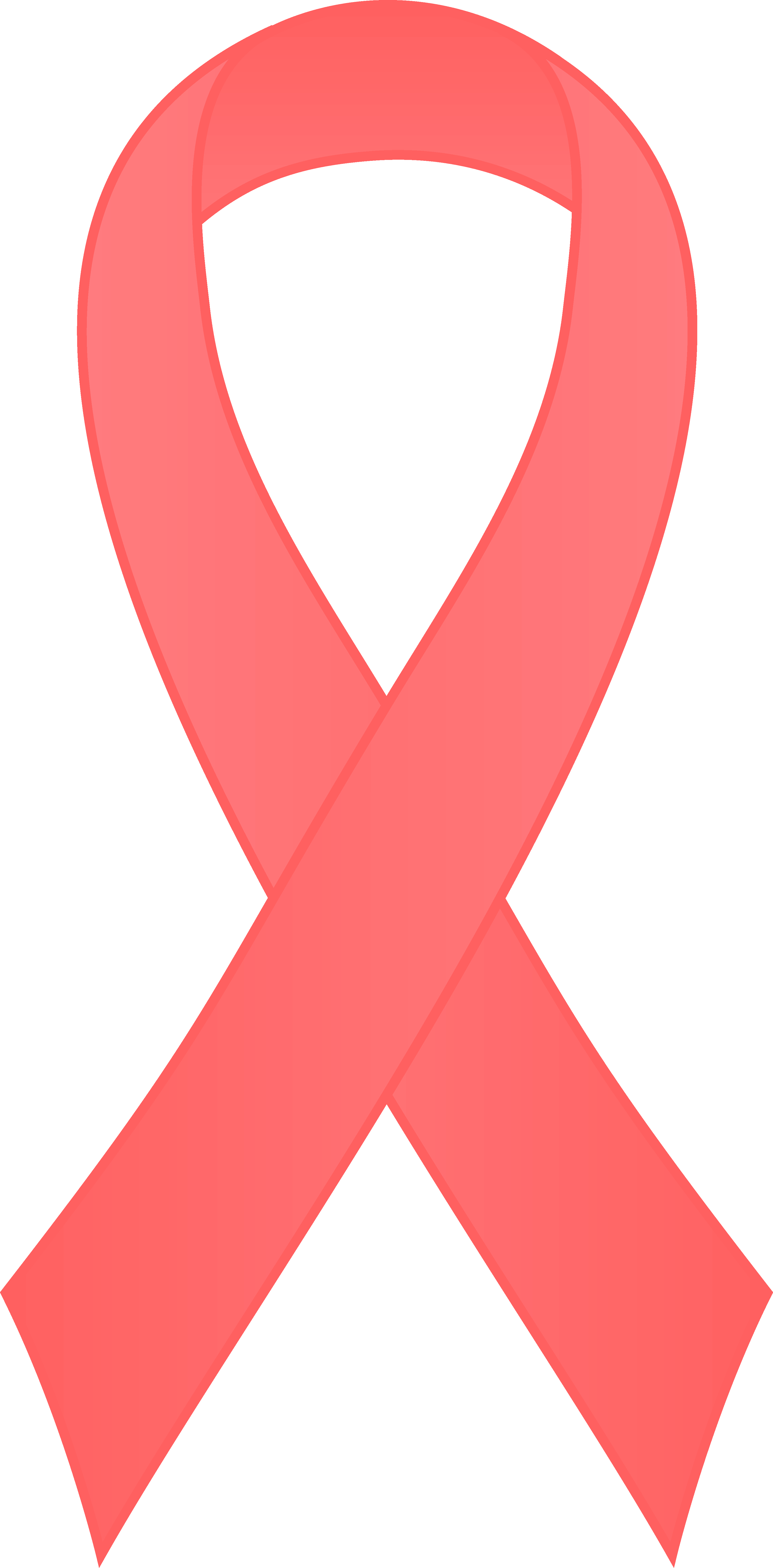 Office of HIV Care 1000 Broadway, Suite 310  Oakland, CA  94607 Ryan White Part A 2022-2023Ryan White Part A 2022-2023Ryan White Part A 2022-2023Ryan White Part A 2022-2023Ryan White Part A 2022-2023Ryan White Part A 2022-2023Year End ReportYear End ReportYear End ReportYear End ReportYear End ReportYear End ReportAGENCY PREPARED BYDATESERVICE CATEGORIES*complete a separate report for each funded categorySERVICE CATEGORIES*complete a separate report for each funded categoryReporting ObjectiveReporting ObjectiveReporting ObjectiveReporting ObjectiveReporting ObjectiveReporting ObjectiveThe Final Progress Report is required by the Office of HIV Care (OHC) to evaluate the overall year-end effectiveness of each of its funded programs. This report should build upon the progress previously reported on mid-year activities. Please be concise and submit by March 15, 2019.The Final Progress Report is required by the Office of HIV Care (OHC) to evaluate the overall year-end effectiveness of each of its funded programs. This report should build upon the progress previously reported on mid-year activities. Please be concise and submit by March 15, 2019.The Final Progress Report is required by the Office of HIV Care (OHC) to evaluate the overall year-end effectiveness of each of its funded programs. This report should build upon the progress previously reported on mid-year activities. Please be concise and submit by March 15, 2019.The Final Progress Report is required by the Office of HIV Care (OHC) to evaluate the overall year-end effectiveness of each of its funded programs. This report should build upon the progress previously reported on mid-year activities. Please be concise and submit by March 15, 2019.The Final Progress Report is required by the Office of HIV Care (OHC) to evaluate the overall year-end effectiveness of each of its funded programs. This report should build upon the progress previously reported on mid-year activities. Please be concise and submit by March 15, 2019.The Final Progress Report is required by the Office of HIV Care (OHC) to evaluate the overall year-end effectiveness of each of its funded programs. This report should build upon the progress previously reported on mid-year activities. Please be concise and submit by March 15, 2019.Narrative Narrative Narrative Narrative Narrative Narrative Program Specific Questions (Answer for each service category)Program Specific Questions (Answer for each service category)Program Specific Questions (Answer for each service category)Program Specific Questions (Answer for each service category)Program Specific Questions (Answer for each service category)Program Specific Questions (Answer for each service category)Building upon your Mid-Year report, provide any additional programmatic accomplishments that highlight the effectiveness/benefit of your program including the impact on improvement of health outcomes of those served. Building upon your Mid-Year report, provide any additional programmatic accomplishments that highlight the effectiveness/benefit of your program including the impact on improvement of health outcomes of those served. Building upon your Mid-Year report, provide any additional programmatic accomplishments that highlight the effectiveness/benefit of your program including the impact on improvement of health outcomes of those served. Building upon your Mid-Year report, provide any additional programmatic accomplishments that highlight the effectiveness/benefit of your program including the impact on improvement of health outcomes of those served. Building upon your Mid-Year report, provide any additional programmatic accomplishments that highlight the effectiveness/benefit of your program including the impact on improvement of health outcomes of those served. Building upon your Mid-Year report, provide any additional programmatic accomplishments that highlight the effectiveness/benefit of your program including the impact on improvement of health outcomes of those served. Briefly discuss any new programmatic challenges encountered since your mid-year report that impacted your agency’s ability to meet its final contracted objectives. How were they resolved?Briefly discuss any new programmatic challenges encountered since your mid-year report that impacted your agency’s ability to meet its final contracted objectives. How were they resolved?Briefly discuss any new programmatic challenges encountered since your mid-year report that impacted your agency’s ability to meet its final contracted objectives. How were they resolved?Briefly discuss any new programmatic challenges encountered since your mid-year report that impacted your agency’s ability to meet its final contracted objectives. How were they resolved?Briefly discuss any new programmatic challenges encountered since your mid-year report that impacted your agency’s ability to meet its final contracted objectives. How were they resolved?Briefly discuss any new programmatic challenges encountered since your mid-year report that impacted your agency’s ability to meet its final contracted objectives. How were they resolved?Since the mid-year report, what innovative methods have you implemented in this service area to recruit new clients?Since the mid-year report, what innovative methods have you implemented in this service area to recruit new clients?Since the mid-year report, what innovative methods have you implemented in this service area to recruit new clients?Since the mid-year report, what innovative methods have you implemented in this service area to recruit new clients?Since the mid-year report, what innovative methods have you implemented in this service area to recruit new clients?Since the mid-year report, what innovative methods have you implemented in this service area to recruit new clients?Briefly describe 2-3 client successes in this service area.Briefly describe 2-3 client successes in this service area.Briefly describe 2-3 client successes in this service area.Briefly describe 2-3 client successes in this service area.Briefly describe 2-3 client successes in this service area.Briefly describe 2-3 client successes in this service area.General Agency Questions (answer once)General Agency Questions (answer once)General Agency Questions (answer once)General Agency Questions (answer once)General Agency Questions (answer once)General Agency Questions (answer once)What additional comments or suggestions would you like to share to improve the program monitoring and Technical Assistance provided by the OHC?  What additional comments or suggestions would you like to share to improve the program monitoring and Technical Assistance provided by the OHC?  What additional comments or suggestions would you like to share to improve the program monitoring and Technical Assistance provided by the OHC?  What additional comments or suggestions would you like to share to improve the program monitoring and Technical Assistance provided by the OHC?  What additional comments or suggestions would you like to share to improve the program monitoring and Technical Assistance provided by the OHC?  What additional comments or suggestions would you like to share to improve the program monitoring and Technical Assistance provided by the OHC?  